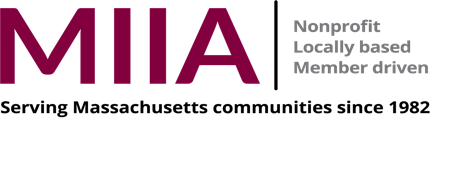 This is a 5- part series. MIIA Rewards credit will only be awarded for participation in the entire series. 
Registration for session one will automatically register you for all 5 sessions. These sessions are very interactive so we ask that you remain on camera throughout each session.“Special Topics in Supervisory Skills” Program for DPW Foremen/SupervisorsSession one- April 20, 2021, Session 2, April 27, 2021, Session 3, May 4, 2021
Session 4, May 11, 2021, Session 5, May 18, 2021All sessions: 1:00 p.m. – 2:30 p.m.Whether you are a first-time supervisor or foreman, or preparing yourself for a promotion later in your career, this five-session training program will help you sharpen your leadership skills and bolster your confidence as you go forward with your current and future responsibilities.The series consists of the following topics:Session 1: Transitioning to a Supervisory PositionTransitioning to foreman or supervisorStages of skill developmentSupervising former co-workersDeveloping self-confidenceSession 2: Establishing Roles and ResponsibilitiesClarifying roles, responsibilities and expectationsDecision-making stylesEstablishing credibility and trustSession 3: Supervisory Communication SkillsEffective listening skillsCommunicating up, down and across your departmentGood news, bad news and persuasive communicationLeadership communicationSession 4: Dealing with Challenging EmployeesFollowing a problem-solving methodDealing with challenging employeesHaving difficult conversationsSession 5: Building Individual Development PlansSetting a self-development goal Developing a personal action planPresenterRockie Blunt, EdD, BCG’s president, has built a reputation as a dynamic presenter and skillful facilitator. The cornerstone of his approach is establishing a comfortable, supportive atmosphere in which his clients develop self-confidence and enhance their capacity to learn. Rockie's approach is summed up this way: "I don't teach people. I help them learn."
He has a bachelor's degree from Yale University, a master's from Clark University, and a doctorate in Human Resource Education from Boston University.